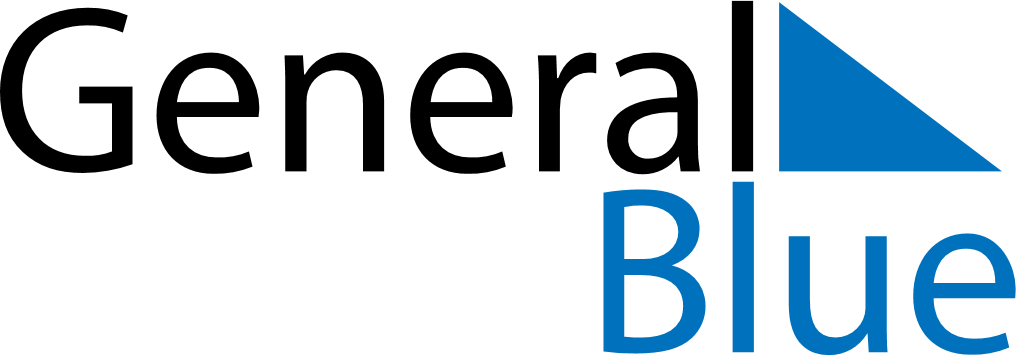 August 2024August 2024August 2024August 2024August 2024August 2024Naustdal, Vestland, NorwayNaustdal, Vestland, NorwayNaustdal, Vestland, NorwayNaustdal, Vestland, NorwayNaustdal, Vestland, NorwayNaustdal, Vestland, NorwaySunday Monday Tuesday Wednesday Thursday Friday Saturday 1 2 3 Sunrise: 5:07 AM Sunset: 10:19 PM Daylight: 17 hours and 11 minutes. Sunrise: 5:10 AM Sunset: 10:16 PM Daylight: 17 hours and 6 minutes. Sunrise: 5:12 AM Sunset: 10:13 PM Daylight: 17 hours and 0 minutes. 4 5 6 7 8 9 10 Sunrise: 5:15 AM Sunset: 10:10 PM Daylight: 16 hours and 55 minutes. Sunrise: 5:18 AM Sunset: 10:08 PM Daylight: 16 hours and 50 minutes. Sunrise: 5:20 AM Sunset: 10:05 PM Daylight: 16 hours and 44 minutes. Sunrise: 5:23 AM Sunset: 10:02 PM Daylight: 16 hours and 39 minutes. Sunrise: 5:26 AM Sunset: 9:59 PM Daylight: 16 hours and 33 minutes. Sunrise: 5:28 AM Sunset: 9:56 PM Daylight: 16 hours and 27 minutes. Sunrise: 5:31 AM Sunset: 9:53 PM Daylight: 16 hours and 22 minutes. 11 12 13 14 15 16 17 Sunrise: 5:33 AM Sunset: 9:50 PM Daylight: 16 hours and 16 minutes. Sunrise: 5:36 AM Sunset: 9:47 PM Daylight: 16 hours and 11 minutes. Sunrise: 5:39 AM Sunset: 9:44 PM Daylight: 16 hours and 5 minutes. Sunrise: 5:41 AM Sunset: 9:41 PM Daylight: 16 hours and 0 minutes. Sunrise: 5:44 AM Sunset: 9:38 PM Daylight: 15 hours and 54 minutes. Sunrise: 5:47 AM Sunset: 9:35 PM Daylight: 15 hours and 48 minutes. Sunrise: 5:49 AM Sunset: 9:32 PM Daylight: 15 hours and 43 minutes. 18 19 20 21 22 23 24 Sunrise: 5:52 AM Sunset: 9:29 PM Daylight: 15 hours and 37 minutes. Sunrise: 5:54 AM Sunset: 9:26 PM Daylight: 15 hours and 31 minutes. Sunrise: 5:57 AM Sunset: 9:23 PM Daylight: 15 hours and 26 minutes. Sunrise: 6:00 AM Sunset: 9:20 PM Daylight: 15 hours and 20 minutes. Sunrise: 6:02 AM Sunset: 9:17 PM Daylight: 15 hours and 14 minutes. Sunrise: 6:05 AM Sunset: 9:14 PM Daylight: 15 hours and 8 minutes. Sunrise: 6:07 AM Sunset: 9:11 PM Daylight: 15 hours and 3 minutes. 25 26 27 28 29 30 31 Sunrise: 6:10 AM Sunset: 9:08 PM Daylight: 14 hours and 57 minutes. Sunrise: 6:13 AM Sunset: 9:04 PM Daylight: 14 hours and 51 minutes. Sunrise: 6:15 AM Sunset: 9:01 PM Daylight: 14 hours and 46 minutes. Sunrise: 6:18 AM Sunset: 8:58 PM Daylight: 14 hours and 40 minutes. Sunrise: 6:20 AM Sunset: 8:55 PM Daylight: 14 hours and 34 minutes. Sunrise: 6:23 AM Sunset: 8:52 PM Daylight: 14 hours and 28 minutes. Sunrise: 6:25 AM Sunset: 8:49 PM Daylight: 14 hours and 23 minutes. 